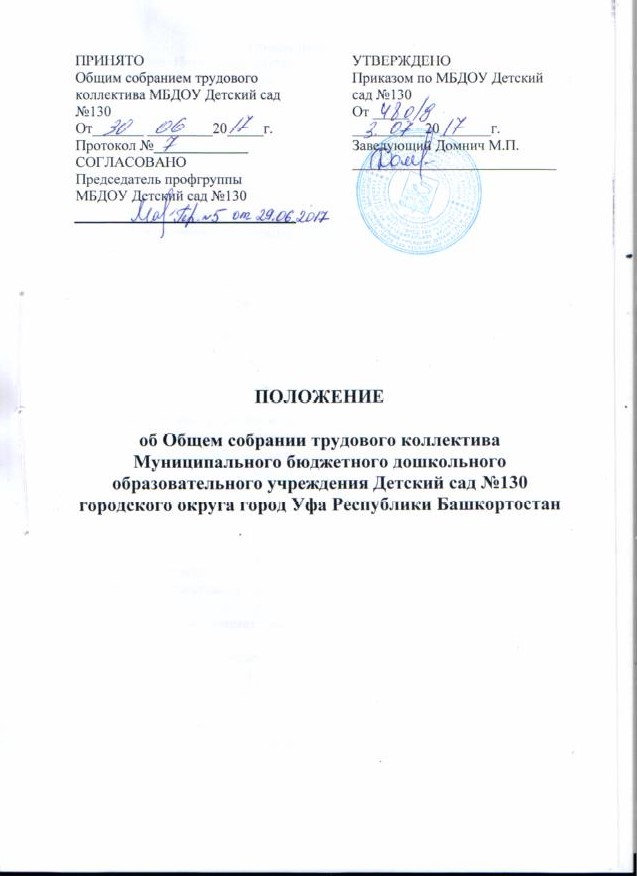 1. Общие положения.1.1. Настоящее Положение разработано для   МБДОУ Детский сад №130 (далее по тексту - Учреждение) в соответствии с действующим законодательством Российской Федерации и Республики Башкортостан в области образования, Типовым положением о дошкольном образовательным учреждении, Уставом Учреждения и регламентирует деятельность  Общего собрания трудового коллектива Учреждения, являющегося высшим коллективным органом управления Учреждением.1.2. Положение об Общем собрании трудового коллектива  (далее по тексту – Общее собрание) принимается на Общем собрании трудового коллектива, утверждается и вводится в действие приказом заведующего Учреждением. Изменения и дополнения в настоящее Положение вносятся в таком же порядке.1.3. Срок настоящего Положения не ограничен и действует до принятия нового.1.4. Деятельность Общего собрания осуществляется в соответствии с действующим законодательством Российской Федерации и Республики Башкортостан в области образования, Типовым положением о дошкольном образовательном учреждении, Уставом Учреждения и настоящим Положением.1.5. Общее собрание представляет полномочия трудового коллектива.2. Основные задачи Общего собрания.2.1. Общее собрание содействует осуществлению управленческих начал, развитию инициативы трудового коллектива.2.2. Общее собрание реализует право на самостоятельность Учреждения в решении вопросов, способствующих оптимальной организации образовательного процесса и финансово-хозяйственной деятельности.2.3. Общее собрание содействует расширению коллегиальных, демократических форм управления и воплощения в жизнь государственно-общественных принципов.3. Функции Общего собрания.3.1. Общее собрание:заключает коллективный договор с администрацией Учреждения, утверждает е его проект;рассматривает и решает вопросы самоуправления в соответствии с настоящим Уставом;рассматривает и утверждает изменения и дополнения, вносимые в Устав;утверждает Правила внутреннего трудового распорядка, положения, регламентирующие внутреннюю деятельность Учреждения.— рассматривает, обсуждает и рекомендует к утверждению проект годового плана Учреждения;— обсуждает вопросы состояния трудовой дисциплины в Учреждении и мероприятия по ее укреплению, рассматривает факты нарушения трудовой дисциплины работниками Учреждения;— рассматривает вопросы охраны и безопасности условий труда работников, охраны жизни и здоровья детей Учреждения;— вносит предложения Учредителю по улучшению финансово-хозяйственной деятельности Учреждения;—- определяет размер доплат, надбавок, премий и других выплат стимулирующего характера в пределах, имеющихся в Учреждении средств из фонда оплаты труда;— определяет порядок и условия предоставления социальных гарантий и льгот в пределах компетенции Учреждения;— заслушивает отчеты заведующего Учреждением о расходовании бюджетных и внебюджетных средств;— заслушивает отчеты о работе заведующего, заместителя заведующего по АХЧ, старшего воспитателя и других работников, вносит на рассмотрение администрации предложения по совершенствованию ее работы;— знакомится с итоговыми документами по проверке государственными и муниципальными органами деятельности Учреждения и заслушивает администрацию о выполнении мероприятий по устранению недостатков в работе;— при необходимости рассматривает и обсуждает вопросы работы с родителями (законными представителями) детей, решения Родительского комитета и Родительского собрания Учреждения;— в рамках действующего законодательства принимает необходимые меры, ограждающие педагогических и других работников, администрацию от необоснованного вмешательства в их профессиональную деятельность, ограничения самостоятельности Учреждения, его самоуправляемости. Выходит с предложениями по этим вопросам в общественные организации, государственные и муниципальные органы управления образованием, органы прокуратуры, общественные объединения.4. Права Общего собрания.4.1. Общее собрание имеет право:— участвовать в управлении Учреждением;— выходить с предложениями и заявлениями на Учредителя, в органы муниципальной и государственной власти, в общественные организации.4.2. Каждый член Общего собрания имеет право:— потребовать обсуждения Общим собранием любого вопроса, касающегося деятельности Учреждения, если его предложение поддержит не менее одной трети членов собрания;— при несогласии с решением Общего собрания высказать свое мотивированное мнение, которое должно быть занесено в протокол.5. Организация управления Общим собранием.5.1. В состав Общего собрания входят все работники Учреждения.5.2. Общее собрание собирается по мере необходимости, но не реже одного раза в год.5.2. На заседание Общего собрания могут быть приглашены представители Учредителя, общественных организаций, органов муниципального и государственного управления. Лица, приглашенные на собрание, пользуются правом совещательного голоса, могут вносить предложения и заявления, участвовать в обсуждении вопросов, находящихся в их компетенции.5.3. Для ведения Общего собрания из его состава открытым голосованием избирается председатель и секретарь сроком на один учебный год, которые исполняют свои обязанности на общественных началах.5.4. Председатель Общего собрания:— организует деятельность Общего собрания ;— информирует членов трудового коллектива о предстоящем заседании не менее чем за 30 дней до его проведения;— организует подготовку и проведение заседания;— определяет повестку дня;— контролирует выполнение решений.5.6. Общее собрание считается правомочным, если на нем присутствует не менее 50% членов трудового коллектива Учреждения.5.7. Решение Общего собрания принимается открытым голосованием.5.8. Решение Общего собрания  считается принятым, если за него проголосовало не менее 51% присутствующих.5.9. Решение Общего собрания  обязательно для исполнения  всеми членами трудового коллектива Учреждения.6. Взаимосвязь с другими органами самоуправления6.1. Общее собрание организует взаимодействие Учреждения Наблюдательным советом, Педагогическим советом, Родительским комитетом и с другими органами самоуправления— через участие представителей трудового коллектива в заседаниях  Педагогического совета, Родительского комитета Учреждения и других органов самоуправления.— представление на ознакомление   Педагогическому совету и Родительскому комитету Учреждения материалов, готовящихся к обсуждению и принятию на заседании Общего собрания трудового коллектива;— внесение предложений и дополнений по вопросам, рассматриваемым на заседаниях Педагогического совета и Родительского комитета и других органов самоуправления Учреждения.7. Ответственность Общего собрания.7.1. Общее собрание несет ответственность:- за нарушения, совершенные в процессе осуществления своей деятельности, в пределах, определенных действующим административным, уголовным и гражданским законодательством Российской Федерации и Республики Башкортостан— за выполнение, выполнение не в полном объеме или невыполнение закрепленных за ним задач и функций;— соответствие принимаемых решений законодательству Российской Федерации и Республики Башкортостан.8. Делопроизводство Общего собрания.8.1. Заседания Общего собрания оформляются протоколом.8.2. В книге протоколов фиксируются:— дата проведения;— количественное присутствие (отсутствие) членов трудового коллектива;— приглашенные (ФИО, должность);— повестка дня;— ход обсуждения вопросов;— предложения, рекомендации и замечания членов трудового коллектива и приглашенных лиц;— решение.8.3. Протоколы подписываются председателем и секретарем Общего собрания.8.4. Нумерация протоколов ведется от начала учебного года.8.5. Протоколы Общего собрания нумеруется постранично, прошнуровывается, скрепляется подписью заведующего и печатью Учреждения.